MATH GRID ACTIVITY *CAN DO*Unit of WorkClass: 1G/1L                                Term: 1                                        Week: 11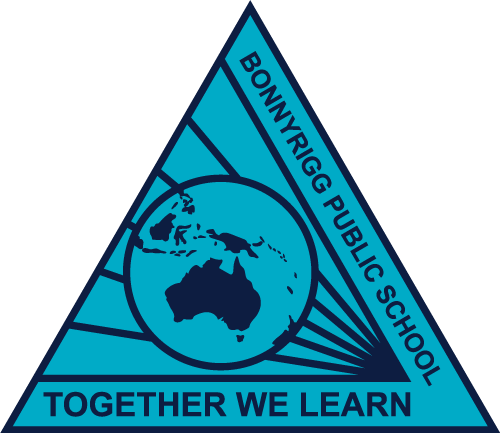 MondayTuesdayWednesdayThursdayFridayMorningEnglish Reading - 10-15 minutes of silent reading to yourself. Choose a book that you enjoy from home.Read the text - Zac likes to Play and complete comprehension questions.Spelling/GrammarUse the SMART spelling worksheet and find the colour group that you were in (red, orange or green). Say your SMART spelling words.Write your words into the grid. Remember to break it into sounds.Select an activity from the spelling grid. WritingAlien description:Label your alien and write a description on the sheet provided.HandwritingComplete one page in your handwriting booklet. Remember to trace in colour and copy with lead.EnglishReading - 10-15 minutes of silent reading to yourself. Choose a book that you enjoy from home.Read the text -The Football and complete comprehension questions.Spelling/GrammarSay your SMART spelling words.Write them once in your spelling grid under Tuesday.Complete Rainbow Spelling worksheet using your spelling words. WritingMonster description:Label your monster and write a description on the sheet provided.HandwritingComplete one page in your handwriting booklet. Remember to trace in colour and copy with lead.EnglishReading - 10-15 minutes of silent reading to yourself. Choose a book that you enjoy from home.Read the text - In the Park and complete comprehension questions.Spelling/GrammarSay your SMART spelling words.Write them once in your spelling grid under Wednesday.Write 3 sentences using your spelling words. WritingWrite a procedure for brushing your teeth on the sheet provided.HandwritingComplete one page in your handwriting booklet. Remember to trace in colour and copy with lead.EnglishReading - 10-15  minutes of silent reading to yourself. Choose a book that you enjoy from home.Read the text - What is it? and complete comprehension questions.Spelling/GrammarSay your SMART spelling words.Write them once in your spelling grid under Thursday.Use the chalk to write your spelling words on the concrete. WritingWrite a procedure for washing the dishes on the sheet provided.HandwritingComplete one page in your handwriting booklet. Remember to trace in colour and copy with lead.PUBLIC HOLIDAY!BreakMiddleMathematics -Skip count by 2’s on 100’s chart in the resource pack. Complete the Skip count by 2 worksheet.ExtensionSelect math game from the activity grid. Mathematics - Skip count by 5’s on a 100’s chart in the resource pack. Complete cut and paste Skip Counting Caterpillar by 5s worksheet.ExtensionSelect math game from the activity grid. Mathematics -)Skip count by 10’s on a 100’s chart in the resource pack. Complete the Skip Counting by 10s worksheet. ExtensionSelect math game from the activity grid. Mathematics - Complete Counting on by 2s worksheet and I can draw a picture worksheet.ExtensionSelect math game from the activity grid. BreakAfternoonPDHPE - Create an obstacle course and get your parents to time how quickly you can do the course. Compare your times to see if you get faster or slower. History - Complete the My Family and Family Tree worksheet. Science - Go outside and draw all the living things that you see in your science book.Creative Arts - Draw a picture of what you see outside. Skip count by 2s or 10s.Roll two dice and add the numbers together. Write down the number sentences. Do this ten timesDraw a basic map of your house (or a single room). Write simple directions for someone to follow to find their way from one point to another.Count how many knives, forks and spoons you have. Draw a picture or column graph to represent this.Use positional language to describe where things are in a space in your house. E.g. over, under, between, left, right etc. After you have completed this, try and draw a diagram of the space.Roll two dice and multiply them together. Draw the question to find your answer. E.g 2x3=Using the numbers 1 – 9 from your 100s chart. Pick out 3-4 numbers randomly and create: - the smallest number - the largest number - an odd number (if possible) - an even number (if possible)Collect 10 sticks (or random objects) and order them from shortest to tallest.Do a 3D shape hunt around your house. Create a list of the various shapes you find and put them into categories (what shapes can roll? What shapes can stack?)